CLINICAL TRIAL PROJECT GANTT CHART TEMPLATE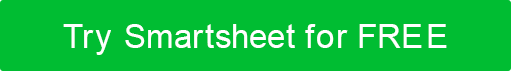 PROJECT NAMEPROJECT LEADPROJECT START DATEPROJECT END DATETODAY’S DATEMM/DD/YYMM/DD/YYMM/DD/YYPHASE ONEPHASE ONEPHASE ONEPHASE TWOPHASE TWOPHASE TWOPHASE THREEPHASE THREEPHASE THREEPHASE FOURPHASE FOURPHASE FOURTASK IDTASK% DONEASSIGNED TOSTART DATEEND DATEWEEK1WEEK2WEEK3WEEK4WEEK5WEEK6WEEK7WEEK8WEEK9WEEK10WEEK11WEEK1210%20%30%40%50%60%70%80%90%100%110%120%130%0%0%0%0%0%0%0%0%0%0%DISCLAIMERAny articles, templates, or information provided by Smartsheet on the website are for reference only. While we strive to keep the information up to date and correct, we make no representations or warranties of any kind, express or implied, about the completeness, accuracy, reliability, suitability, or availability with respect to the website or the information, articles, templates, or related graphics contained on the website. Any reliance you place on such information is therefore strictly at your own risk.